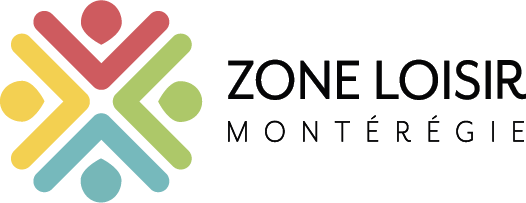 Procès-verbal de l’assemblée générale annuelle de Zone Loisir Montérégietenue le mercredi 31 mai 2023, au Centre des loisirs de BeloeilSont présents :Sonia St-Aubin		Association de la Vallée-du-Richelieu pour la déficience intellectuelle /TSAJulien Jean-Desnoyers	Camp GaragonaOlivia Blinn-Giroux 		Camp GaragonaJanine Croteau		Club des personnes handicapées de Brome-MissisquoiNancy Demers			Club des personnes handicapées de Brome-MissisquoiFrançois Tessier		Club Joie de VivreDaniel Laflamme		Club athlétique de Saint-HyacintheIsabelle Archambault		Mouvement action loisirs inc.Danielle Sarrazin 		Olympiques spéciaux Québec - SuroîtZoé Désilets			Parrainage civique ChamplainValérie Allard			Parrainage civique de la Vallée-du-RichelieuMélanie Gauthier		Parrainage civique Vaudreuil-SoulangesDominique Côté-Toussaint 	Parrainage civique Vaudreuil-SoulangesGabrielle Asselin		Parrainage civique Vaudreuil-SoulangesJessica Mathers		Répit le ZéphyrJulie Pelletier			Ville de BeloeilMarie-Claude Duguay		Ville de ChamblyGuillaume Pilon		Ville de Saint-AmableÉric Sergerie			Ville de Saint-PieStéphane Bolduc 		Zone Loisir MontérégieIsabelle Bonin			Zone Loisir MontérégieLouise Lacasse			Zone Loisir MontérégieDiane Thomas			Zone Loisir MontérégieOuverture de l’assembléeLa rencontre débute à 10 h 03. Mme Julie Pelletier, présidente de ZLM, souhaite la bienvenue à tous.Vérification du quorumMme Julie Pelletier confirme que les membres présents constituent le quorum. Nomination d'un(e) président(e) et d’un(e) secrétaire d'assembléeRésolution A.G.A. 2023-05-31.01Il est proposé par Mme Danielle Sarrazin et appuyé par Mme Mélanie Gauthier de nommer Mme Julie Pelletier en tant que présidente d’assemblée et Mme Isabelle Bonin en tant que secrétaire d’assemblée. Adoptée à l’unanimité.Lecture et adoption de l’ordre du jourMme Julie Pelletier fait la lecture de l’ordre du jour.Résolution A.G.A. 2023-05-31.02Il est proposé par Mme Jessica Mathers et appuyé par M. Julien Jean-Desnoyers d'adopter l'ordre du jour. Adoptée à l’unanimité.Lecture et adoption du procès-verbal de l’A.G.A. du 22 juin 2022Le procès-verbal de l’AGA avait été envoyé aux membres par courriel avant la rencontre.Résolution A.G.A. 2023-05-31.03Il est proposé par Mme Isabelle Archambault et appuyé par Mme Danielle Sarrazin d'adopter le procès-verbal tel que présenté. Adoptée à l’unanimité.Présentation des états financiers 2022-2023Mesdames Erika Mersseman et Chantal Moniqui du cabinet BCGO, société de comptables professionnels agréés, font la présentation des états financiers 2022-2023.Nomination du vérificateur financier 2023-2024Résolution A.G.A. 2023-05-31.04Il est proposé par Mme Marie-Claude Duguay et appuyé par M. François Tessier de reconduire le cabinet BCGO pour l’exercice financier de 2022-2023. Adoptée à l’unanimité.Présentation du rapport d’activités 2022-2023M. Stéphane Bolduc fait la présentation du rapport annuel d’activités.Présentation des perspectives 2023-2024M. Stéphane Bolduc présentent les perspectives pour la prochaine année financière. Élection des membres du conseil d'administration pour l'année 2023-2024Mme Julie Pelletier nous informe que tous les postes sont ouverts.Résolution A.G.A. 2023-05-31.05Il est proposé par Mme Mélanie Gauthier et appuyé par Mme Danielle Sarrazin de nommer M. Stéphane Bolduc pour qu’il agisse en tant que président d’élection et Mme Isabelle Bonin en tant que secrétaire. Adoptée à l’unanimité.M. Stéphane Bolduc ouvre les mises en candidature. Classe A, 4 postes sont à combler Les organismes de personnes handicapées ayant une préoccupation pour le loisir dont le siège social est en Montérégie.Classe B, 1 poste est à comblerLes municipalités, les organismes sans but lucratif ou privés et les organismes parapublics en Montérégie, tels que les centres de réadaptation, les institutions de santé et de services sociaux et les établissements d’enseignement intéressés par les objectifs et les activités de la corporation.Membres cooptés par le conseil d’administration, 2 postes à comblerPour les postes de la classe AMme Julie Pelletier propose Mme Isabelle ArchambaultMme Isabelle Archambault propose Mme Danielle SarrazinMme Julie Pelletier propose Mme Dominique Côté-ToussaintMme Julie Pelletier propose Mme Sonia St-AubinPour le poste de la classe BMme Valérie Allard propose Mme Julie PelletierFin des mises en candidature et des élections. Mmes Isabelle Archambault, Danielle Sarrazin, Dominique Côté-Toussaint et Sonia St-Aubin acceptent les postes de la classe A. Mme Julie Pelletier accepte le poste de la classe B. Les membres élus procèdent immédiatement pour coopter deux membres.Mme Danielle Sarrazin propose Mme Marie-Claude Duguay Mme Isabelle Archambault propose M. Éric SergerieMme Marie-Claude Duguay et M. Éric Sergerie acceptent les postes de membres cooptés.Période de questionsAucune question n’est posée.Levée de l’assembléeMme Julie Pelletier et M. Stéphane Bolduc remercient tous les membres pour leur présence ainsi que l’équipe de ZLM et le C.A pour le travail accompli au cours de la dernière année. Résolution A.G.A.2023-05-31.06Il est proposé par Mme Danielle Sarrazin et appuyé par M. Éric Sergerie de lever la séance à 11 h 34. Adoptée à l’unanimité.Dîner réseautageJulie Pelletier								Isabelle BoninPrésidente d’assemblée						Secrétaire d’assemblée